For en utrolig innsats av elevene på skolejoggen 2019! De hadde en klokketime til rådighet, og mange løp/gikk gjennom hele timen. Alt registreres med stempler, og opptellingen viste at elevene løp 167,5 km til sammen. Dette er et gjennomsnitt på over 5.km pr elev, helt utrolig. Jeg minner om at foresatte som ønsker å bidra med en symbolsk sum, kan benytte skolejoggens vippsnummer: eller kontonummer 8380 08 73730. Merk gjerne innskuddet med skole og «Skolejoggen» Det er selvsagt frivillig å bidra.Torsdag har 1.-7.kl. felles uteskole hele dagen. Vi går i et rolig tempo fra skolen ca. 09.00, og målet er Gåsmyr. Pakk en lett tursekk med det som trengs av mat og drikke. Vi tenner opp grillen, og de som vil kan ta med bålmat. Gode sko og fornuftig påkledning er viktig på uteskolen. Vi har tverrfaglige naturstioppgaver på veien utover, håper på en guidet omvisning i kulturstua, har ulike fysiske aktiviteter og samarbeidsoppgaver, litt K&H, m.m. i løpet av dagen. Alt av vanlige skolesaker legges igjen hjemme. Vi er tilbake på skolen før skoleslutt kl. 14.30. UKEPLAN FOR 3. KLASSE UKE 39UKEPLAN FOR 3. KLASSE UKE 39UKEPLAN FOR 3. KLASSE UKE 39Mandag23.9.Oppstart, PALS, planbok mm3.kl ma (Iren)/4.kl. eng (Ane)4.kl. ma (Iren)/3.kl. eng (Ane)LEKSE TIL TIRSDAG:Lesing: s. 23.Les høyt flere ganger.Ukelekse engelsk: Stairs Textbook 3, p. 14Ukas gloser: Øv godt på glosene, slik at du husker dem på norsk og engelsk.Ukas øveord: Mandag23.9.Ma: diagram skolejoggenN&MN&MSamf.f.LEKSE TIL TIRSDAG:Lesing: s. 23.Les høyt flere ganger.Ukelekse engelsk: Stairs Textbook 3, p. 14Ukas gloser: Øv godt på glosene, slik at du husker dem på norsk og engelsk.Ukas øveord: Tirsdag24.9.3.kl. ma (Iren)/4.kl. eng (Ane)Norsk (Iren)Norsk (Iren)LEKSE TIL ONSDAG:Lesing: s.24. Ekornet. Les høyt flere ganger.Matte: Gjør en side videre, eller gjør en side du forstår..Øv litt på gloser og på ukas øveord.Tirsdag24.9.3.kl. SFO/HJEM4.kl. arbeidsplan med norsk, engelsk, matteLEKSE TIL ONSDAG:Lesing: s.24. Ekornet. Les høyt flere ganger.Matte: Gjør en side videre, eller gjør en side du forstår..Øv litt på gloser og på ukas øveord.Onsdag25.9.3.kl. eng (Ane)/4.kl. ma (Iren)KRLE (Ane)Musikk (Cathrine)LEKSE TIL TORSDAG:Lesing: s. 25 Måren. Les høyt flere ganger.Øv godt på engelskleksa, les og oversett til norsk.Uteskole: Pakk tursekken din selv. Det er greit å spørre voksne om råd.Onsdag25.9.Norsk (Iren)Norsk (Iren)Kor 1.-7.kl. (Cathrine)LEKSE TIL TORSDAG:Lesing: s. 25 Måren. Les høyt flere ganger.Øv godt på engelskleksa, les og oversett til norsk.Uteskole: Pakk tursekken din selv. Det er greit å spørre voksne om råd.Torsdag26.9.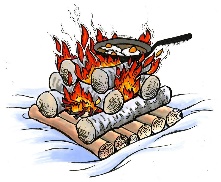 Felles uteskole1.-7.klLEKSE TIL FREDAG:Lesing: s. 26 Jakt i skogen. Les høyt flere ganger.Ukegloser: Husker du glosene nå?Ukas øveord: Husker du hvordan orda skrives?Ukelekse engelsk: p. 14Fredag27.9.K&H (Trine)K&H (Trine)Norsk, ukesjekkFelles matpakkelunsjEngelske gloser: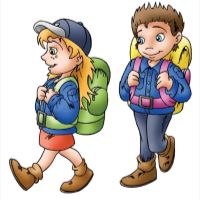 is wearing – har på segwill wear – vil ha på segall day long – dagen langFredag27.9.Hjem/SFOGod helg!Engelske gloser:is wearing – har på segwill wear – vil ha på segall day long – dagen langFagMål 3.klasse uke 39Kan noeKan godtNorskJobber videre med finskrift og øver på å henge ulike kombinasjoner av bokstavene t, e, i, l, u korrekt sammen. Deretter utvider vi med bokstavene m og n.MatteJeg kan lage statistikk som viser hvor langt vi løp på skolejoggen.EngelskJeg kan si og skrive fargene på engelsk. Jeg vet hva flertalls-s er.Jeg vet at he=han, she= hunN&MJeg vet hva en biolog studerer.Jeg kan forklare hva som menes med rødlista arter.Jeg kan forklare litt om hva vi mennesker kan gjøre for å hjelpe til med å bevare artene.Sosiale ferdigheterJeg lytter nøye til andre som prater.Jeg ignorerer forstyrrelser rundt meg i timene.Kommentarer fra skolenKommentarer fra hjemmetHjemmets underskrift: Hjemmets underskrift: Hjemmets underskrift: UKEPLAN FOR 4. KLASSE UKE 39UKEPLAN FOR 4. KLASSE UKE 39UKEPLAN FOR 4. KLASSE UKE 39Mandag23.9.Oppstart PALS, planbok, mm3.kl ma (Iren)/4.kl. eng (Ane)4.kl. ma (Iren)/3.kl. eng (Ane)LEKSE TIL TIRSDAG:Lesing: s. 21 og et avsnitt s. 22. Les høyt flere ganger.Ukelekse engelsk: Stairs Textbook, 4. p. 14 and 15Ukas gloser: Øv godt på glosene, slik at du husker dem på norsk og engelsk.Ukas øveord: Mandag23.9.N&M/uteskoleN&M/uteskoleSamf.f./uteskoleLEKSE TIL TIRSDAG:Lesing: s. 21 og et avsnitt s. 22. Les høyt flere ganger.Ukelekse engelsk: Stairs Textbook, 4. p. 14 and 15Ukas gloser: Øv godt på glosene, slik at du husker dem på norsk og engelsk.Ukas øveord: Tirsdag24.9.3.kl. ma (Iren)/4.kl. eng (Ane)Norsk (Iren)Norsk (Iren)LEKSE TIL ONSDAG:Lesing: resten s.22 Les høyt flere ganger.Matte: Gjør en side videre, eller gjør en side du forstår..Øv litt på gloser og på ukas øveord.Tirsdag24.9.3.kl. SFO/HJEM4.kl. arbeidsplan med norsk,           engelsk, matteLEKSE TIL ONSDAG:Lesing: resten s.22 Les høyt flere ganger.Matte: Gjør en side videre, eller gjør en side du forstår..Øv litt på gloser og på ukas øveord.Onsdag25.9.3.kl. eng (Ane)/4.kl. ma (Iren)KRLE (Ane)Musikk (Cathrine)LEKSE TIL TORSDAG:Lesing: s. 23.Les høyt flere ganger.Øv godt på engelskleksa, les og oversett til norsk.Uteskole: Pakk tursekken din selv. Det er greit å spørre voksne om råd.Onsdag25.9.Norsk (Iren)Norsk (Iren)Kor 1.-7.kl. (Cathrine)LEKSE TIL TORSDAG:Lesing: s. 23.Les høyt flere ganger.Øv godt på engelskleksa, les og oversett til norsk.Uteskole: Pakk tursekken din selv. Det er greit å spørre voksne om råd.Torsdag26.9.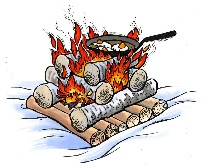 Felles uteskole1.-7.klLEKSE TIL FREDAG:Lesing: s. 24. Les høyt flere ganger.Ukegloser: Husker du glosene nå?Ukas øveord: Husker du hvordan orda skrives?Ukelekse engelsk: p. 14 and 15Fredag27.9.K&H (Trine)K&H (Trine)Norsk, ukesjekkFelles matpakkelunsjEngelske gloser: rye – rugblackbird – svarttrostdainty – lekkerparlour – stuemaid - tjenestejenteFredag27.9.Hjem/SFOGod helg!Engelske gloser: rye – rugblackbird – svarttrostdainty – lekkerparlour – stuemaid - tjenestejenteFagMål 4.klasse uke 39Kan noeKan godtNorskMatteJeg kan lage statistikk som viser hvor langt vi løp på skolejoggen.EngelskJeg kan setninger med- I like….he/she likes….I climbe….he/she climbsN&MSosiale ferdigheterJeg lytter nøye til andre som prater.Jeg ignorerer forstyrrelser rundt meg i timene.Kommentarer fra skolenKommentarer fra hjemmetHjemmets underskrift: Hjemmets underskrift: Hjemmets underskrift: 